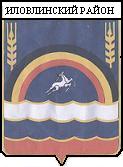 АДМИНИСТРАЦИЯ ИЛОВЛИНСКОГО МУНИЦИПАЛЬНОГО РАЙОНА ВОЛГОГРАДСКОЙ ОБЛАСТИ Р А С П О Р Я Ж Е Н И Еот  27.09.2019  г.      №  111 - пО признании утратившим силу распоряжения Администрации Иловлинского муниципального района  Волгоградской области  от 20.02.2019 г. № 22-п  «Об образовании рабочей группы по рассмотрению вопросов,связанных с оказанием имущественной поддержки субъектаммалого и среднего предпринимательства»1. Признать утратившим силу распоряжение Администрации Иловлинского муниципального района Волгоградской области от 20.02.2019 г. № 22-п «Об образовании рабочей группы по рассмотрению вопросов, связанных с оказанием имущественной поддержки субъектам малого и среднего предпринимательства»:2. Контроль  за   исполнением   данного   распоряжения   возложить   на первого заместителя главы администрации Иловлинского муниципального района  Попова О.Ю.3.  Настоящее распоряжение вступает в силу со дня его подписания.Глава администрации Иловлинскогомуниципального района                                                                               И.С. Гель